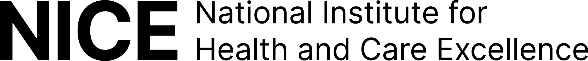 Standing Financial InstructionsIntroductionPurposeThese Standing Financial Instructions (SFI) are issued in accordance with the Financial Directions issued by the Secretary of State for the regulation of the conduct of NICE in relation to all financial matters. They shall have effect as if incorporated in the Standing Orders of NICE and should be read in conjunction with them.These SFI detail the financial responsibilities, policies and procedures to be adopted by NICE. They are designed to ensure that NICE’s financial transactions are carried out in accordance with the law and Government policy in order to achieve probity, accuracy, economy, efficiency and effectiveness.ScopeAll executive and non-executive directors and all NICE staff should be aware of the existence of these documents and be familiar with their detailed provisions. The SFIs will be made available to all staff on NICE Space and the NICE website.Should difficulties arise regarding the interpretation or application of the SFI advice must be sought from the director of finance, before any action is taken.Failure to comply with SFI may be regarded as a disciplinary matter which following investigation under the disciplinary policy and procedure, could result in dismissal.If for any reason SFI are not complied with, full details of the non-compliance and any justification shall be reported to the next formal meeting of the audit and risk committee for referring action or ratification. All members of the board and staff have a duty to disclose any non-compliance with SFI to the director of finance as soon as possible.DefinitionsAny expression to which a meaning is given in the Health and Social Care Act 2012 will have the same meaning in this interpretation and in addition:“NICE” means the organisation known as the National Institute for Health and Care Excellence“Board” means the board of NICE“Budget” means a resource, expressed in financial terms, proposed by NICE for the purpose of carrying out, for a specific period, any or all of the functions of NICE“Budget holder” means the director or employee of NICE, with delegated authority to manage finances (income and expenditure) for a specific area of the organisation“Chief executive” means the chief officer of NICE, and Accounting Officer"Executive director" means an officer member of the NICE board“Director of finance” means the chief financial officer of NICE “Legal adviser” means the properly qualified person appointed or engaged by NICE to provide legal advice“Non-executive directors” means a non-officer member of the NICE board, appointed by the Secretary of State for Health and Social Care“Redundancy” means a type of dismissal in UK legislation. An employee is dismissed for redundancy if either 1) the employer has ceased, or intends to cease, continuing the business, or 2) The requirements for employees to perform work of a specific type, or to conduct it at the location in which they are employed, has ceased or diminished, or are expected to do so.Wherever the title chief executive, director of finance, or other nominated officer is used in these instructions, it shall be deemed to include such other director or employees who have been formally authorised to represent them.For ease of reference, wherever the term “employee” is used it includes the following groups of people working for or on behalf of NICE:agency workers and contractors on temporary contractssecondees (those who are seconded to NICE from other organisations)unpaid students, volunteers or individuals on a work placement(the use of the term “employee” does not affect the rights and status of individuals).As outlined in SO 123, with the exception of non-executive directors, individuals who are not directly employed by NICE may not exercise any power on behalf of NICE, including in a deputising capacity. This includes taking a decision about the outcome of NICE’s statutory functions, such as appraising technologies or giving advice, and also entering into significant contracts or committing to significant expenditure.Roles and responsibilitiesThe boardThe board exercises financial supervision and control byapproving the financial strategyrequiring the submission and approval of budgets within approved allocations/overall incomedefining and approving essential features in respect of important procedures and financial systems (including the need to obtain value for money)defining specific responsibilities placed on directors and employees as indicated in the reservation of powers to NICE and delegation of powers documentThe board will delegate responsibility for the performance of its functions in accordance with the reservation of powers and scheme of delegation adopted by NICE.  The extent of delegation should be kept under review by the board.Chief executive and accounting officerWithin the SFI, it is acknowledged that the chief executive is ultimately accountable to the board, and as accounting officer to the Secretary of State for Health and Social Care, for ensuring that the board meets its obligation to perform its functions within the available financial resources. The chief executive has overall executive responsibility for NICE’s activities and is responsible to the board for ensuring that its financial obligations and targets are met and has overall responsibility for NICE’s system of internal control.The chief executive and director of finance will, as far as possible, delegate their detailed responsibilities but they remain accountable for financial control.It is a duty of the chief executive to ensure that directors, employees and all new appointees are notified of and understand their responsibilities within these SFI.Director of finance and chief financial officerThe director of finance is responsible for:implementing NICE’s financial policies and procedures and for co-ordinating any corrective action necessary to further these policiesensuring that detailed financial procedures and systems incorporating the principles of separation of duties and internal checks are prepared, documented and maintained to supplement these instructionsensuring that sufficient records are maintained to show and explain NICE’s transactions, in order to disclose, with reasonable accuracy, the financial position of NICE at any timethe provision of financial advice to NICE and its directors and employees and to prepare and maintain all necessary certificates, estimates, records and reports as NICE may require, to carry out its statutory obligationsthe design, implementation and supervision of systems of financial controlensuring effective controls are in place to manage the financial and payroll services from shared service providers (NHS Shared Business Services and NHS Business Service Authority) and that the service provides good value for moneythe preparation and maintenance of accurate accounts, certificates, estimates, records and reports as NICE may require for the purpose of carrying out its statutory duties.All directors and employees, severally and collectively, are responsible for:the security of the property of NICEavoiding loss by fraud or error exercising economy and efficiency in the use of resourcesconforming with the requirements of SO, SFI and other financial and commercial policies and proceduresA third party or employee of a third party who is empowered by NICE to commit NICE to expenditure or who is authorised to obtain income shall be covered by these instructions. It is the responsibility of the chief executive and directors to ensure that such persons are made aware of this.For any and all directors and employees who carry out a financial function, the form in which records are kept and the manner in which directors and employees discharge their duties must be to the satisfaction of the director of finance.AuditAudit and risk committeeIn accordance with SO, the board shall formally establish an audit and risk committee with clearly defined terms of reference which will provide an independent and objective view of internal control and the use of resources (including financial and human resources) by:overseeing internal and external audit servicesreviewing financial and information systems and monitoring the integrity of the financial statements and reviewing significant financial reporting judgementsreview the establishment and maintenance of an effective system of integrated governance, risk management and internal control, across the whole of NICE’s activities that supports the achievement of NICE’s objectivesmonitoring compliance with SO and SFIreviewing schedules of losses and compensations and making recommendations to the board.The audit and risk committee recommends approval of the annual report and accounts to the board.Where the audit and risk committee considers there is evidence of ultra vires transactions, evidence of improper acts, or if there are other important matters that the committee wishes to raise, the chair of the audit and risk committee should raise the matter at a full meeting of the board.  The Department of Health and Social Care sponsor team, who routinely attend the committee, should also consider which matters require reporting back to the Department.It is the responsibility of the director of finance to ensure an adequate internal audit service is provided and the audit and risk committee shall be involved in the selection process when/if an internal audit service provider is changed.In line with their responsibilities, NICE’s chief executive and the director of finance shall monitor and ensure compliance with the secretary of state’s directions on fraud, bribery and corruption.Internal auditInternal audit adopts a risk based approach to review, appraise and report on the effectiveness of the arrangements for governance, risk management and internal controls in relation to NICE’s:policies, plans and proceduresadequacy of financial and management controlssuitability of financial and related management dataeffectiveness of risk management processessafeguards over NICE’s assets and interests in relation to:fraud and other offenceswaste, extravagance, inefficient administrationpoor value for money or other causesInternal audit shall also independently verify the assurance statements in accordance with guidance from the Department of Health and Social Care.Internal audit will notify immediately the director of finance about any matter that might involve irregularities concerning cash, equipment, or other property or any other suspected financial irregularity.The Head of Internal Audit (HIA) reports to both the chief executive as the Principal Accounting Officer for NICE and the audit and risk committee. Decisions on the appointment, or removal, of the HIA are reserved to the Accounting Officer, who will be advised by the chair of the audit and risk Committee. Internal audit attend the audit and risk committee and have a right of access to all board members, the chairman and chief executive. Internal audit may also attend meetings of the other committees and the board as appropriate.External auditThe external auditor is appointed by the comptroller and auditor general and paid for by NICE. The external auditor examines and certifies the financial statements and the annual report and accounts of NICE. The external auditor is invited to attend the audit and risk committee and the committee ensures NICE receives an effective external audit service. Any issues should be raised with the director of finance and may be referred to the comptroller and auditor general. The external auditor may also attend meetings of the other committees and the board as appropriate.Resource limits, financial strategy and budgetary controlExpenditure limit controlAt the start of each fiscal year and as and when allocations are amended, NICE is advised by the Department of Health and Social Care of its revenue, capital and cash limits.  NICE has a statutory responsibility not to exceed these limits and the director of finance is responsible for ensuring a system is in place that enables NICE to fulfil this responsibility.  The director of finance will ensure that money is only drawn down from the Department for approved expenditure at the time when it is needed.The director of finance will keep the chief executive informed of significant changes to the initial allocation and the uses of such funds.Preparation and approval of the business plan and budgetThe chief executive compiles and submits to the board an annual business plan which will take into account financial targets and forecast limits of available resources. The plan sets out significant assumptions and major foreseen changes in workload or resources.BudgetsPrior to the start of the financial year the director of finance, on behalf of the chief executive, co-ordinates the preparation of the budget and submits the high-level allocation to the board for approval. The budget allocations are prepared following consideration of the resources required to deliver the organisational priorities in the business plan and the core guidance outputs, and discussion with appropriate budget holders and directors. They align with the funds contracted to NICE by the Department of Health and Social Care and other third parties. Delegated budgetsFollowing approval of the high level allocations by NICE’s board, the chief executive will delegate to members of the executive team the authority to manage budgets that fall within their respective areas of responsibility. Members of the executive team may then delegate authority to individual budget holders for their specific areas.  Budget holders are required to operate within the limit of their delegated authority as attributed to their role.Any major item of expenditure, which has not been included in the budgets, will require the preparation of either a small or full business case, depending on its size, for approval in line with the scheme of financial delegation.   Any budgeted funds not required for their designated purposes revert to the immediate control of the chief executive, subject to any authorised use of virement.Capital budgets may not be used to finance running costs (revenue expenditure) without the authority of the Department of Health and Social Care and the chief executive.Every new contract agreed with a third party after the annual budgets have been approved by the board of NICE must have a contract manager appointed by a member of the executive team, who is similarly responsible for ensuring that these SFI are followed.Budget holders and contract managersBudget holders and contract managers must ensure that goods and services procured from third parties have been provided in line with contract specification, prior to authorising a payment to be made, in line with SFI 118.Contracts will be authorised in accordance with the delegations set out in paragraph 7 of the scheme of financial delegation.  Additional controls apply in relation to contracts for consultancy, professional services, contingent labour, digital and technology and communications.  See SFIs 84 - 87 for further information.Budgetary Control and ReportingThe director of finance maintains a budgetary control system, the main features of which are:timely and informative monthly management reports to the executive team and regular reports to the board detailing year to date performance and forecasting full year performance against budgettimely and informative advice and management reports to each budget holderrecording of all budgets and financial transactions in the Oracle system provided by NHS Shared Business Servicesinvestigation and reporting of variances on pay and non-pay budgetsrecommendation and monitoring of management action to correct variancesarrangements for the authorisation of budget transfers.Budget holders must approve all items of expenditure and account for all income within their delegated budgets. Whilst they remain accountable, they have the right to delegate the approval of expenditure payments to other permanent members of NICE’s staff. Such delegations do not become effective until they have been reported to the finance team and the relevant permissions have been put into effect.  Breaches of SFI may result in such delegations being removed.Each budget holder is responsible for ensuring that:these SFI and appropriate financial procedures are followed in all areas where they have delegated budget responsibilityany likely overspend or reduction of income which cannot be offset within the same directorate budget should receive the prior consent of the director of finance their approved budget is not used in whole or in part for any purpose other than that authorised, subject to the budget transfer rules (underspends on allocated budgets can be redirected to other activities with the prior approval of the director of finance)where authority is delegated, all authorised signatories are clearly recorded in the finance team.Annual report and accounts The director of finance, on behalf of NICE, will:prepare financial accounts in accordance with the Accounts Direction given by the Secretary of State for Health and Social Care, NICE’s accounting policies and the Government’s Financial reporting Manual (FReM) prepare, certify and submit annual financial reports to the secretary of state in accordance with current guidelinessubmit the annual report and accounts to Parliament each financial year in accordance with the timetable prescribed by the Department of Health and Social Care.NICE’s annual accounts must be audited by an auditor appointed by the comptroller and auditor general and approved by the board. The annual accounts must be laid in Parliament.NICE will publish an annual report in accordance with guidelines on local accountability and present it at a public board meeting. The document will include:the annual accounts of NICEa Governance statementdetails of relevant directorships and other significant interests held by board memberscomposition of the remuneration committeeremuneration of the chairman, highest-paid director, and other directors and highly-paid employees, in accordance with guidance provided in FReM  Bank accounts GeneralThe director of finance is responsible for managing NICE’s banking arrangements as directed by the Department of Health & Social Care.Bank and online merchant accounts The director of finance is responsible for:bank accounts and online merchant accountsestablishing separate bank accounts for NICE’s non-exchequer funds, where necessaryensuring payments made from bank accounts do not exceed the amount credited to the account except where arrangements have been madeonly draw down into NICE’s bank account the amount required to pay liabilities associated with allocated funding, as per Managing Public Money guidance (section 5.11 cash management)reporting to the board all arrangements made with NICE’s bankers for accounts to be overdrawnBanking procedures The director of finance will prepare detailed instructions on the operation of bank and online merchant accounts which must include:the conditions under which each bank and online merchant account is to be operatedthe limit to be applied to any overdraftthose authorised to sign cheques or other orders drawn on NICE’s accountsaccess for NHS Shared Business Services to process bank transactions, payments and reconciliations on NICE’s behalfThe director of finance must advise NICE’s bankers in writing of the conditions under which each account will be operated.Income, fees and charges and security of cash, cheques and other negotiable instruments Income systemsThe director of finance is responsible for designing, maintaining and ensuring compliance with systems for the proper recording, invoicing, collection and coding of all monies due. The accounts receivable function is provided by NHS Shared Business Services.The director of finance is also responsible for the prompt banking of all monies received.Fees and chargesFees and charges, other than those determined by Statute, will be approved and regularly reviewed by finance and the relevant budget holder, in line with the scheme of delegation. Independent professional advice on matters of valuation shall be taken as necessary.  TA and HST fees and charges will be approved by the director of finance and the medicines evaluation director, subject to the executive team agreeing any changes, and informing the board.All employees must inform finance promptly of money due arising from transactions which they initiate/deal with, including all contracts, leases, tenancy agreements and other transactions.Debt recoveryThe director of finance is responsible for the appropriate recovery action on all outstanding debts. Debt recovery services are provided by NHS Shared Business Services.Income not received should be dealt with in accordance with losses procedures.Overpayments should be detected (or preferably prevented) and recovery initiated.  All overpayments made in error must be reported to the Anti Fraud Unit at the Department of Health and Social Care via the quarterly consolidated data return (CDR), in line with the requirements of the Government Functional Standard – counter fraud.Security of cash, cheques and other negotiable instruments The director of finance is responsible for:approving the form of all receipt books, agreement forms, or other means of officially acknowledging or recording monies received or receivableordering and securely controlling any such stationery or softwarethe provision of adequate facilities and systems for employees whose duties include collecting and holding cashprescribing systems and procedures for handling cash and negotiable securities on behalf of NICEOfficial money shall not under any circumstances be used for the encashment of private cheques.All cheques, cash etc., shall be banked intact. Disbursements shall not be made from cash received, except under arrangements approved by the director of finance.The holders of safe keys shall not accept unofficial funds for depositing in their safes unless such deposits are in special sealed envelopes or locked containers. It shall be made clear to the depositors that NICE is not to be held liable for any loss, and written indemnities must be obtained from the organisation or individuals absolving NICE from responsibility for any loss.Tendering and contract proceduresDuty to comply with standing ordersThe procedure for entering into contracts by or on behalf of NICE shall comply with these SFI.All staff must ensure that any conflicts of interest are identified, declared and appropriately mitigated or resolved in accordance with the policy on declaring and managing declaration of interests and NICE’s standards of business code of conduct policy.Public contract regulationsPublic Contract Regulations 2015, and any relevant updates thereof, shall have effect as if incorporated in these SFI as will notices issued by the Treasury and the Crown Commercial Service prescribing procedures for awarding all forms of contracts.Formal competitive tenderingNICE shall ensure that competitive tenders are invited for the supply of goods, materials and manufactured articles and for the rendering of services including all forms of management consultancy, design, construction and maintenance of buildings and engineering works (including construction and maintenance of grounds and gardens), and for disposals, in accordance with the following limits:£0 	 à	£10,000				1 written quotation£10,001   à	£50,000				3 written quotations£50,001 à	Public Procurement threshold	formal tenders (the threshold is currently £214,904 incl VAT)(Above the Public Procurement threshold, the Public Contracts Regulations 2015 will apply).When seeking tenders, cost should normally be given a 20 - 50% assessment weighting in comparison to the other selection criteria which are being applied. Some tenders may set criteria of an acceptable minimum standard of quality before evaluation against cost and other factors.Formal tendering procedures may be waived as set out below upon the recommendation of a budget holder and with suitable commercial advice:the audit and risk committee may approve any amount permissible by lawthe chief executive or director of finance may approve waivers of a value up to the procurement tender limit, currently £214,904 incl VATAll waivers must have at least one of the following conditions applying:where the process for tender or quotations has failed to result in any submitted bids, or in any usable tenderswhere a reasonable assumption can be made that there is only one source of supply or one source of specialist expertise is available throughout the EU and WTO countries. This does not mean only one manufacturer – it means only one supplierthere is a clear benefit to be gained from maintaining continuity with an earlier project. However, in such cases the benefits must be greater than the possible benefits of competitive tendering and must not materially alter the original contract scope or termsfor reasons of extreme urgency brought about by events that could not be reasonably foreseen.Where it is decided that competitive tendering is not applicable and should be waived by virtue of any of the criteria set out above, the fact of the waiver and the reasons should be documented and reported by the director of finance to the audit and risk committee in a formal meeting.The limited application of the single tender rules should not be used to avoid competition or for administrative convenience or to award further work to a consultant originally appointed through a competitive procedure.Except where SFI 66 applies, NICE shall ensure that invitations to tender are sent to a sufficient number of potential suppliers to provide fair and adequate competition as appropriate, as detailed within the SFIs and other financial and commercial policies and procedures, having regard to their capacity to supply the goods or materials or to undertake the services or works required.Tendering procedures are set out in NICE’s financial and commercial policies and procedures, which have the effect of being included within these SFIs.Quotations and tendersSubject to SFI 78 and 79, quotations or tenders are required for all expenditure, and they should be obtained in accordance with the directions set out in NICE’s financial and commercial policies and procedures in the numbers required by the level of expenditure and based on specifications or terms of reference prepared by, or on behalf of, NICE.Quotations or tenders should be in writing unless the chief executive or their nominated officer determines that it is impractical to do so, in which case quotations may be obtained by telephone. Written confirmation of telephone quotations should be obtained as soon as possible and reasons why the telephone quotation was obtained should be set out in a permanent record.Quotations shall be sent to the relevant requisitioning officer of NICE who will be responsible for their opening and custody. All tenders shall be sent to the commercial team who will be responsible for their opening and custody.All quotations or tenders should be treated as confidential and should be passed to the commercial team who will retain them for inspection.The chief executive or their nominated officer from the commercial team, should evaluate the quotations and select the one which gives best value for money.  Cost should normally be given a 20 - 50% weighting in comparison to the other factors being evaluated.  Bids may first be assessed against the criteria of an acceptable minimum standard of quality before being evaluated against cost and other factors.Any quotations or tenders that are received after the appointed deadline shall be notified to the chief executive or their nominated officer and shall only be accepted upon their decision. The reasons for the inclusion of a late submission of a quotation or tender should be set out in a permanent record.Where tendering or competitive quotation is not requiredTendering or competitive quotations are not required when using a supplier that has been appointed for that particular type of supply by a public sector body that exists to supply the entire public sector eg Crown Commercial Services (CCS) for procurement of all goods and services unless the chief executive or nominated officers deem it inappropriate. The decision to use alternative sources must be documented.The chief executive shall be responsible for ensuring that best value for money can be demonstrated for all services provided under contract or in-house. NICE may also determine from time to time that in-house services should be market tested by competitive tendering (SFI 64 - 71).ContractsNICE may only enter into contracts within the statutory powers delegated to it by the Secretary of State and shall comply with:these SFINICE’s SOPublic Contracts Regulations 2015 and other statutory provisionsHM Treasury publication “Managing Public Money” and Cabinet Office controls frameworkDHSC ALB Schedule of Delegationsany other relevant directions and legislation Where appropriate, contracts shall be in or embody the same terms and conditions of contract as was the basis on which tenders or quotations were invited.In all contracts made by NICE, NICE shall endeavour to obtain best value for money. Each contract will have a designated ‘contract manager’ to oversee and manage each contract on behalf of NICE.  Contract managers must ensure they have read and understood these SFIs and undertaken the required contract manager training.The Operational Management Committee shall receive regular updates on contract performance, supplier procurement and contract financial variance, for all significant contracts.  In addition, the director of finance will update the ET, board and audit and risk committee as appropriate.Employee contracts and engagement of agency or temporary staff. Subject to Cabinet Office and Department of Health and Social Care spend controls on contingent labour, the chief executive shall nominate officers with a delegated authority to enter into contracts of employment regarding permanent or temporary (fixed-term contract) staff and contracts for the engagement of agency staff or temporary staff within agreed budgets and in compliance with intermediaries’ regulations (IR35).Consultancy and professional services spendAny proposed consultancy or professional services spend is subject to specific spend controls, including DHSC and Cabinet Office approval.  See the scheme of financial delegation at paragraph 5 in the appendix for more detail.Consultancy services are services:that provide advice to fill a knowledge gap. This can be to identify options and recommendations, or advice to assist with implementing solutions; it will usually be related to business change or transformation, so will be time-limitedwhere the individuals (consultants) delivering the service (output) will operate outside of the client organisation’s structure and staffing establishmentwhere payment is based on the delivery of a defined service (output). This may require a team of consultants working for an extended period of time, or could require a single consultant whose fee will be calculated based on the time taken to deliver the outputthat should not involve the individuals (consultants) working in a Business as Usual environment (eg. advising on legal risk or technical matters). Such contracts should usually be categorised as professional services, rather than consultancy servicesProfessional services are services:that are not defined as consultancythat are not purely or mostly advisory (unless the advice is part of a formal report that is required to undertake business as usual activities eg. a legal opinion or technical report)where the individuals delivering the service (output) will operate outside the client organisation’s structure and staffing establishmentwhere payment is generally based on the delivery of defined outputs or outcomes (eg. task and finish work)that, as with consultancy, deliver a service (output) that may require a team working for an extended period of time, or may be provided by an individual whose fee will be calculated based on the time taken to deliver the servicethat are often delivered in a BAU environment but may relate to the delivery of a project or programmethat seek to fill gaps to assist the procuring organisation to deliver or implement an operational service, including those that are BAU. As such, professional services should not be purely (or mostly) advisory, and contracts should be defined according to the delivery of outputs and deliverables rather than the number of days of effort utilisedwhere for the purposes of the control there is no need for individuals to demonstrate any specific skills, qualifications or experiencewhere contractors can be paid according to time worked or for delivery of a defined output or serviceThe director of finance will keep the board informed of cumulative and collective consultancy and professional services spend within any financial year.DisposalsCompetitive tendering or quotation procedure shall not apply to the disposal of:any matter in respect of which a fair price can be obtained only by negotiation or sale by auction as determined (or predetermined in a reserve) by the chief executive or his/her nominated officerobsolete or condemned items and storesitems to be disposed of with an estimated sale value of less than £1,500 (this figure is to be reviewed annually)items arising from works of construction, demolition or site clearance, which should be dealt with in accordance with the relevant contractland or buildings concerning which DHSC guidance has been issued but subject to compliance with such guidanceTerms of service and payment of directors and employees Remuneration and terms of service The board should formally agree and record in the minutes of its meetings, the precise terms of reference of the remuneration committee, specifying which posts fall within its area of responsibility, its composition, and the arrangements for reporting.The remuneration committee will:under delegated responsibility from the board, and in line with the Department of Health and Social Care remuneration committee requirements, confirm the appropriate remuneration and terms of service for the chief executive, members of the executive team, and any other staff on the Executive and Senior Manager (ESM) pay framework, including:all aspects of salaryperformance related payprovisions for other benefits, including pensionsto ensure they are fairly rewarded for their individual contribution to NICE, having proper regard to NICE’s circumstances and performance and to the provisions of any national arrangements for such staff where appropriateoversee and agree appropriate contractual arrangements for such staff including the proper calculation and scrutiny of termination payments taking account of such national guidance as is appropriate.Minutes of the committee’s meetings should record their decisions and the basis for these.The board will approve proposals presented by the chief executive for setting of remuneration and conditions of service for those employees not covered by the committee.NICE will remunerate the chairman and non-executive directors in accordance with instructions issued by the secretary of state.Employee appointmentsNo director or employee may engage, re-engage, or re-grade employees, either on a permanent or temporary nature, or hire agency staff, or agree to changes in any aspect of remuneration unless within the limit of their approved budget and funded establishment and with the correct approval from finance and HR.The board will approve procedures presented by the chief executive for the determination of commencing pay rates, condition of service, etc, for employees.Any staff re-structuring proposals presented to the Operational Management Committee for review, or the executive team for approval, must comply with NICE’s organisational change policy and should not be written or co-written by any individual who could benefit from the changes, to avoid the potential (perceived or actual) of them having exercised undue influence.Processing of payroll NICE’s payroll service is provided by the NHS Shared Business Services, and NICE has an internal payroll officer who liaises with the shared service provider. Payroll information is stored in the Electronic Staff Record (ESR) system provided by NHS Business Services Authority. The director of finance is responsible for ensuring effective controls are in place to manage the payroll process and that the service provides good value for money.The director of finance is responsible for:specifying timetables for submission of properly authorised time records and other notificationsthe final determination of paymaking payment on agreed datesagreeing method of paymentThe director of finance will issue instructions regarding:verification and documentation of datathe timetable for receipt and preparation of payroll data and the payment of employeesmaintenance of subsidiary records for superannuation, income tax, social security and other authorised deductions from paysecurity and confidentiality of payroll informationchecks to be applied to completed payroll before and after paymentrelease of payroll data under the provisions of the GDPR and Freedom of Information Actmethods of payment available to employeesprocedures for payment by bank credit, or cash to directors and employeesprocedures for the recall of bank creditspay advances and their recoverymaintenance of regular and independent reconciliation of pay control accountsseparation of duties of preparing records and handling cash; and a system to ensure the recovery from leavers of sums of money and property due by them to NICEAppropriately nominated managers have delegated responsibility for:submitting time records (where required), and other notifications in accordance with agreed timetablescompleting time records and other notifications in accordance with the director of finance’s instructions and in the form prescribed by the director of financesubmitting termination forms in the prescribed form immediately upon knowing the effective date of a director’s or employee’s resignation, termination or retirement.Where a director or employee fails to report for duty in circumstances that suggest they have left without notice, the director of finance must be informed immediately.For the avoidance of doubt, failure to complete termination forms resulting in overpayments, is regarded as a breach of SFI and may result in disciplinary action.Regardless of the arrangements for providing the payroll service, the director of finance shall ensure that the chosen method is supported by appropriate (contracted) terms and conditions, adequate internal controls and audit review procedures and suitable arrangements are made for the collection of payroll deductions and payment of these to appropriate bodies.Any new staff payments or allowances implemented at NICE should be approved by the Operational Management Committee, and only after assurances and operating procedures have been provided by Human Resources, Finance and payroll functions.Contract of employmentThe board shall delegate responsibility to a manager for:ensuring that all employees are issued with a contract of employment in a form approved by the board, and which complies with employment legislationdealing with variations to, or termination of, contracts of employmentNon-pay expenditure Delegation of authority The board will approve the level of non-pay expenditure on an annual basis and the chief executive will determine the level of delegation to budget holders, as set out in the scheme of delegation appended to these SFIs.The director of finance will agree NICE’s list of authorised signatories which will be maintained by the finance team. It will include:the list of managers who are authorised to place requisitions for the supply of goods and servicesthe maximum level of each requisition and the system for authorisation above that levelThe chief executive shall set out procedures on the seeking of professional advice regarding the supply of goods and services, including consultancy and professional services as set out in the scheme of financial delegation paragraph 7.Requisitioning, ordering, receipt and payment for goods and services The requisitioner, in choosing the item to be supplied (or the service to be performed) shall always obtain the best value for money for NICE. In so doing, the advice of the commercial team on supply shall be sought. Where this advice is not acceptable to the requisitioner, the director of finance (and/or the chief executive) shall be consulted.The requisitioner shall raise a purchase order in the iProc system, under a valid contract, or seek the use of a Corporate Credit card, for all requisitions.The director of finance shall be responsible for the prompt payment of accounts and claims. Payment of contract invoices shall be in accordance with contract terms, or otherwise, in accordance with public sector guidance. NHS Shared Business Services provides an accounts payable service to NICE, including twice weekly BACS payment runs. The director of finance will report to the audit and risk committee, on behalf of the board, NICE’s public sector payment performance on a regular basis, and not less than twice per year.The director of finance will:advise the board regarding the setting of thresholds above which quotations (competitive or otherwise) or formal tenders must be obtained; and, once approved, the thresholds should be incorporated in standing financial instructions and regularly reviewedprepare procedural instructions on the obtaining of goods, works and services incorporating the thresholdsbe responsible for the prompt payment of all properly authorised accounts and claimsbe responsible for designing and maintaining a system of verification, recording and payment of all amounts payable. The system shall provide for:a list of directors/employees authorised to certify invoices for paymenta timetable and system for submission to the director of finance of accounts for payment; provision shall be made for the early submission of accounts subject to cash discounts or otherwise requiring early paymentinstructions to employees regarding the handling and payment of accounts within the finance teambe responsible for ensuring that payment for goods and services is only made once the goods and services are received, (except as below).Prepayments are only permitted with the prior authorisation of the budget holder, and in compliance with Managing Public Money, for the payment of:leasessubscriptionssoftware licencestravel and accommodationtraining events and conferences Any other prepayments are only permitted with the prior approval of the director of finance or their nominated deputy. In such instances the following shall apply:the appropriate director must provide, in the form of a written report, a case setting out all relevant circumstances of the purchase. The report must set out the effects on NICE if the supplier is at some time during the course of the prepayment agreement unable to meet their commitmentsthe director of finance will need to be satisfied with the proposed arrangements before contractual arrangements proceedthe budget holder is responsible for ensuring that all items due under a prepayment contract are received and he/she must immediately inform the appropriate director or chief executive if problems are encounteredOfficial orders must:be allocated a purchase order or contract numberbe in a form approved by the director of financestate NICE’s terms and conditions of tradeonly be used by those duly authorised by the chief executiveManagers must ensure that they comply fully with the guidance and limits specified by the director of finance and that: all contracts, leases, tenancy agreements and other commitments which may result in a liability are notified to the director of finance in advance of any commitment being madecontracts above specified thresholds are advertised and awarded in accordance with Cabinet Office spend controls and rules on public procurementwhere consultancy advice is being obtained, the procurement of such skills must be in accordance with guidance issued by HM Treasury “Managing Public Money” and the Public Contracts Regulations 2015 and the spend controls issued by Cabinet Office and Department of Health and Social Care from time to timeno order shall be issued for any item or items to any firm which has made an offer of gifts, reward or benefit to directors or employees, other than those which are deemed to be acceptable as set out in NICE’s gifts and hospitality policy, includingisolated gifts of a trivial character or inexpensive seasonal gifts, such as calendarsconventional hospitality, such as lunches in the course of working visitsno requisition/order is placed for any item or items for which there is no budget provisionall goods, services, or works are ordered on an official order except works and services executed in accordance with a contractverbal orders must only be issued very exceptionally - by an employee designated by the chief executive and only in cases of emergency or urgent necessity. These must be confirmed by an official order and clearly marked “confirmation order”orders are not split or otherwise placed in a manner devised so as to avoid the financial thresholdsgoods are not taken on trial or loan in circumstances that could commit NICE to a future uncompetitive purchasechanges to the list of authorised signatories authorised to certify invoices are notified to the director of financepurchases using corporate credit cards are in accordance with the purposes of the card which is restricted in value and by type of purchase as per the instructions issued by the director of finance.  Government procurement cards (GPC) can be used when this offers a better approach to an invoice in compliance with the GPC policy corporate credit card records are maintained with all receipts and returned complete with approval to the finance team.When managing supplies to NICE and authorising payments budget holders and contract managers shall confirm that:the expenditure is in accordance with regulations and all necessary authorisations have been obtainedgoods have been duly received, examined and are in accordance with specification and the prices are correctwork done or services rendered have been satisfactorily carried out in accordance with the order, and, where applicable, the materials used are of the requisite standard and the charges are correctin the case of contracts based on the measurement of time, materials or expenses, the time charged is in accordance with the work undertaken for NICE, the rates of labour are in accordance with the appropriate rates, the materials have been checked as regards quantity, quality, and pricethe account is arithmetically correctthe account is in order for paymentthe supplier has complied with relevant, employment, environmental and health and safety legislationCapital investment, private financing, fixed asset registers and security of assets Capital investment The chief executive shall delegate authority to the director of finance to: ensure that there is an adequate appraisal and approval process in place for determining capital expenditure priorities and the effect of each proposal upon business plansbe responsible for the management of all stages of capital schemes and for ensuring that schemes are delivered on time and to cost; andensure that the capital investment is not undertaken without confirmation of purchaser(s) support and the availability of resources to finance all revenue consequences, including capital charges.For every capital expenditure proposal, the chief executive shall ensure: that a business case (in line with the guidance contained within the capital investment manual) is produced setting out: an option appraisal of potential benefits compared with known costs to determine the option with the highest ratio of benefits to costsappropriate project management and control arrangements; andthat the director of finance has certified professionally to the costs and revenue consequences detailed in the business case. For capital schemes where the contracts stipulate stage payments, the chief executive will issue procedures for their management.The director of finance shall issue procedures for the regular reporting of expenditure and commitment against authorised expenditure. The approval of a capital programme shall not constitute approval for expenditure on any scheme. The chief executive shall issue to the manager responsible for any scheme: specific instructions to commit expenditureinstructions to proceed to tenderapproval to accept a successful tenderThe chief executive will issue a scheme of delegation for capital investment management in accordance with NICE’s SO. The director of finance shall issue procedures governing the financial management, including variations to contract, of capital investment projects and valuation for accounting purposes.Private finance When NICE proposes to use finance, which is to be provided other than through its allocations, the following procedures shall apply: the director of finance shall demonstrate that the use of private finance represents value for money and genuinely transfers risk to the private sectorwhere the sum involved exceeds delegated limits, the business case must be treated as per current guidelinesthe proposal must be specifically agreed by the board. Asset registers The chief executive is responsible for the maintenance of registers of assets, taking account of the advice of the director of finance concerning the form of any register and the method of updating, and arranging for a physical check of assets against the asset register to be conducted once a year. NICE shall maintain an asset register recording fixed assets. Additions to the fixed asset register must be clearly identified to an appropriate budget holder and be validated by reference to: properly authorised and approved agreements, professional certificates of quality acceptance, supplier’s invoices and other documentary evidence in respect of purchases from third partieslease agreements in respect of assets held under a finance lease and capitalised and recognised on NICE's balance sheet in compliance with IFRS 16.Where capital assets are sold, scrapped, lost or otherwise disposed of, their value must be removed from the accounting records and each disposal must be validated by reference to authorisation documents and invoices (where appropriate).The director of finance shall approve procedures for reconciling balances on fixed assets accounts in ledgers against balances on fixed asset registers. The value of each asset shall be indexed to current values, in line with NICE’s accounting policies. The value of each asset shall be depreciated.The director of finance shall calculate and pay capital charges if applicable. Security of assets The overall control of fixed assets is the responsibility of the chief executive. Asset control procedures (including fixed assets, cash, cheques and negotiable instruments, and also including donated assets) must be approved by the director of finance. This procedure shall make provision for:recording managerial responsibility for each assetidentification of additions and disposalsidentification of all repairs and maintenance expensesphysical security of assetsperiodic verification of the existence of, condition of, and title to, assets recordedidentification and reporting of all costs associated with the retention of an assetreporting, recording and safekeeping of cash, cheques, and negotiable instrumentsAll discrepancies revealed by verification of physical assets to fixed asset register shall be notified to the director of finance.Whilst each employee has a responsibility for the security of NICE’s property, it is the responsibility of directors and senior employees in all disciplines to apply such appropriate routine security practices in relation to NICE’s as may be determined by the board. Any breach of agreed security practices must be reported in accordance with instructions.Any damage to NICE’s premises, vehicles and equipment, or any loss of equipment, stores or supplies must be reported by directors and employees in accordance with the procedure for reporting losses. Where practical, assets should be marked as NICE’s property. Stores and receipt of goods Stores, defined in terms of controlled stores and departmental stores (for immediate use) should be: kept to a minimumsecure and with controlled accesssubjected to annual stocktakevalued at the lower of cost and net realisable value. Subject to the responsibility of the director of finance for the systems of control, overall responsibility for the control of stores shall be delegated to an employee by the chief executive. The day-to-day responsibility may be delegated by him to departmental employees and stores managers/ keepers, subject to such delegation being entered in a record available to the director of financeThe responsibility for security arrangements and the custody of keys for all stores and locations shall be clearly defined in writing by the designated manager. Wherever practicable, stocks should be marked as NICE’s property. The director of finance shall set out procedures and systems to regulate the stores including records for receipt of goods, issues, and returns to stores, and losses. Stocktaking arrangements shall be agreed with the director of finance and there shall be a physical check covering all items in store at least once a year. Where a complete system of stores control is not justified, alternative arrangements shall require the approval of the director of finance.The designated manager shall be responsible for a system approved by the director of finance for a review of slow moving and obsolete items and for condemnation, disposal, and replacement of all unserviceable articles. The designated officer shall report to the director of finance any evidence of significant overstocking and of any negligence or malpractice (disposals and condemnations, losses and special payments). Procedures for the disposal of obsolete stock shall follow the procedures set out for disposal of all surplus and obsolete goods. Disposals and condemnations, losses and special payments Disposals and condemnations The director of finance must prepare detailed procedures for the disposal of assets including condemnations and ensure that these are notified to managers. When it is decided to dispose of a NICE asset, the head of department or authorised deputy will determine and advise the director of finance of the estimated market value of the item, taking account of professional advice where appropriate. All unserviceable articles shall be:condemned or otherwise disposed of by an employee authorised for that purpose by director of finance (in most cases, any disposal of a NICE asset will be carried out by the DIT or facilities team)recorded by the duly authorised officer in a form approved by the director of finance which will indicate whether the articles are to be converted, destroyed or otherwise disposed of. All entries shall be confirmed by the countersignature of a second employee authorised for the purpose by the director of financeany disposal of assets should be reported immediately to the finance team for updating the Fixed Asset Register The duly authorised officer shall satisfy him/herself as to whether or not there is evidence of negligence in use and shall report any such evidence to the director of finance who will take the appropriate action. Losses and special paymentsThe director of finance must prepare procedural instructions on the recording of and accounting for condemnations, losses, and special payments. The director of finance must also prepare a fraud response plan that sets out the action to be taken both by persons detecting a suspected fraud and those persons responsible for investigating it.  This is outlined in NICE’s counter-fraud, bribery and corruption strategy, policy and response plan.Any director or employee discovering or suspecting a loss of any kind must immediately inform their line manager or other senior manager, who must immediately inform the director of finance. Where a criminal offence is suspected (such as theft or arson), the director of finance must immediately inform the Department of Health & Social Care (DHSC) Anti-Fraud Unit, the chair of the audit & risk committee, and the police, as appropriate. For losses apparently caused by theft, arson, neglect of duty or gross carelessness, except if trivial, the director of finance must immediately notify:  the chief executive and the chair of the audit and risk committeeNICE boardthe statutory auditor Within limits delegated to it by the secretary of state, the audit and risk committee shall approve the writing-off of losses on behalf of the board. The director of finance shall be authorised to take any necessary steps to safeguard NICE’s interests in bankruptcies and company liquidations. For any loss, the director of finance should consider whether any insurance claim can be made against insurers. The director of finance shall maintain a losses and special payments register in which write-off action is recorded. No special payments exceeding delegated limits shall be made without the prior approval of the DHSC. Financial dataThe director of finance, who is responsible for the accuracy and security of the computerised financial data of NICE, shall in conjunction with the chief information officer, where necessary: devise and implement any necessary procedures to ensure adequate (reasonable) protection of NICE’s data, programs and computer hardware for which he/she is responsible from accidental or intentional disclosure to unauthorised persons, deletion or modification, theft or damage, having due regard for the General Data Protection Regulation and Data Protection Act 2018 ensure that adequate (reasonable) controls exist over data entry, processing, storage, transmission and output to ensure security, privacy, accuracy, completeness, and timeliness of the data, as well as the efficient and effective operation of the systemensure that adequate controls exist such that the computer operation is separated from development, maintenance and amendmentensure that an adequate management (audit) trail exists through the computerised system and that such computer audit reviews as he/she may consider necessary are being carried outThe director of finance shall ensure that new financial systems and amendments to current financial systems are developed in a controlled manner and thoroughly tested prior to implementation. Where this is undertaken by another organisation, assurances of adequacy will be obtained from them prior to implementation. Financial data is currently held in Oracle (service provided by NHS Shared Business Services) and ESR (provided by NHS Business Services Authority).The director of finance, in consultation with the chief information officer, shall ensure that contracts for IT/digital services for financial applications with another health organisation or any other agency shall clearly define the responsibility of all parties for the security, privacy, accuracy, completeness, and timeliness of data during processing, transmission and storage. The contract should also ensure rights of access for audit purposes. Where another health organisation or any other agency provides an IT/digital service for financial applications, the director of finance shall periodically seek assurances that adequate controls are in operation. Where IT/digital systems have an impact on corporate financial and commercial systems the director of finance, in consultation with the chief information officer shall ensure that: systems acquisition, development and maintenance are in line with corporate policies such as an information technology strategydata produced for use with financial systems is adequate, accurate, complete and timely, and that a management (audit) trail existsfinance, and commercial directorate staff have access to such datasuch IT/digital service audit reviews as are considered necessary are being carried out.Funds held on trust NICE does not hold any funds on trust.Appendix AScheme of Financial DelegationIntroductionThis scheme of delegation forms part of NICE’s Standing Orders and Standing Financial Instructions.  The chief executive has overall responsibility, as Accounting Officer (AO), for all aspects of NICE’s performance. It is not possible for one individual to discharge those responsibilities personally and therefore the AO has devised this scheme of delegation. Principles on which delegation is based:Authorisation of expenditure delegated to the most appropriate level – ie to the person most able to influence value for money decisions.Ensuring that delegated financial authorities are respected and complied with at all times.Emphasis of roles as stewards of public funds.All staff, individually and collectively, are responsible for achieving best value and avoiding loss; and operating within the set delegated limits.Separation of duties is required for every transaction.Requirement for confirmation that goods/services purchased from third parties have been received as ordered prior to payment being made.The scheme of delegation is based on four tiers of management: Scheme of delegation and financial limitsExpenditure: Contracts and purchase ordersFor expenditure within the allocations set out in the board approved budget and business plan	1	Limits exclude VAT2 The director of finance has authority to agree variations to these approval levels on a case by case basis, which should be formally documented.For expenditure outside of the allocations set out in the board approved budget and business plan including expenditure using the unallocated strategic reserve and/or new funding received outside of the budget/business plan1	Limits exclude VAT2 The director of finance has authority to agree variations to these approval levels on a case by case basis, which should be formally documented.All orders must comply with NICE’s financial and commercial policies and procedures.Specific areas where delegated levels vary from those in section 5 above:Consultancy and professional services expenditure - Executive team members are authorised to enter into contracts for consultancy and professional services less than £100k (excluding non-recoverable VAT) and less than 3 months duration subject to agreement from the director of finance of the available funding, and in line with prevailing DHSC guidance.This includes surveys, data collection and evaluations and any reports commissioned through Think Tanks, Charities and other external bodies.Any proposed consultancy or professional services expenditure of £100k or more (excluding non-recoverable VAT) or is 3 months or more in duration should be submitted to the operational management committee for approval, using the business case template for submissions to the DHSC, and is subject to DHSC and Cabinet Office spend controls in line with the prevailing Cabinet Office and DHSC guidance.Any proposed consultancy or professional services expenditure which exceeds £250k in total should be submitted to the executive team for approval, using the business case template for submissions to the DHSC, and is subject to DHSC and Cabinet Office spend controls in line with the prevailing Cabinet Office and DHSC guidance.Contingent labour – Directors are authorised to enter into contracts for contingent labour up to a day rate limit of less than £500 (including extensions, agency fees and non-recoverable VAT) and less than 6 months in duration, subject to agreement from the director of finance of the available funding, and in line with prevailing DHSC guidance.Any proposed contingent labour expenditure of £500 per day or more or is 6 months or greater in duration should be submitted to the operational management committee for approval, using the business case template for submissions to the DHSC and is subject to DHSC and Cabinet Office approval, and reported to the executive team.This includes any bulk contingent labour requirements (more than one worker) via a single business case of £100k (including VAT and agency fees) or more, regardless of individual day rates.Digital and technology expenditure – All technology and digital expenditure requires approval of the DIT Assurance Board. Communications, advertising and marketing expenditure – Up to £100k requires DHSC Director of Communications approval.  Expenditure over £100k requires DHSC Ministerial and DHSC Director of Communications approval and Cabinet Office approval.Capital expenditure – requires the approval of the director of finance.Losses and special payments – require the approvals as set out below: Recruitment – Executive and senior manager (ESM) recruitment requires the approval of the NICE Remuneration Committee and the DHSC Remuneration Committee as set out below.Secondments – all secondment proposals involving ESMs must be discussed in advance with the DHSC Sponsor and HR teams.Redundancy and compensation – redundancies will only be considered after a formal Management of Change process has taken place, and it is agreed there is no suitable alternative employment for the individual, as set out in the redeployment and redundancy policies.For those redundancy and compensation schemes not covered by the Civil Service Compensation Scheme, (e.g. the NHS Pension scheme) DHSC Remuneration Committee approval is required for the following:Property (facilities management and building investment spend)– All new leases, renewals of existing leases, the non-exercise of lease break options, any new property acquisitions, new build developments, sale and leaseback, and any freehold sales as part of national property controls, regardless of cost require DHSC and/or Government Property Agency approval.Facilities management – If the value is over £100k Cabinet Office approval is also required. Some assets may be exempt from controls and the DHSC Property Team will provide guidance on whether an asset is exempt.Building investment - It is essential that approval for any investment in office buildings over £500k is obtained in advance with the Government Property Agency, to ensure that, unless essential, money is not invested in buildings the Government may not keep longer term.  Refer to the DHSC property contacts for more details on the process.Tendering and contractsTenders and contracts will be agreed within the following limits and subject to the requirement set out in SFI 61-83 above:Use of single tender action (waiver)AgreementsAuthority to enter into non-standard contractual agreements on behalf of NICE that commit NICE to expenditure and / or liabilities:IncomeAll fees and charges being considered should be discussed and agreed by the director of finance.  All fees and charges are to be reviewed at least annually.1 Agreements with devolved administrations can take different forms such as an SLA, MOU or some other arrangement relating to specific legislation (e.g., under S.83 of the Government of Wales Act).Employment Authority for recruitment:TransparencyIn the interests of transparency, the following will be reported on the data.gov.uk website:All payments over £25,000Government Procurement Card expenditure over £500Better payment performance informationBoard members and directors travel expensesDirectors and Senior Employee OrganogramVersion controlLevel oneIndividual budget holders whose responsibility covers a discrete areaLevel twoSenior managers responsible for all or part of a function and may have several level one budget holders reporting to them.  They typically report to a director and include programme directors and associate directorsLevel threeDirectors reporting directly to the chief executiveLevel fourThe chief executive.  In the absence of the chief executive, the deputy chief executive (if one has been designated) and the director of finance can each operate as level four.Orders up to1:Management tier£25,000Level one 2£100,000Level two 2Above £100,000Level three or four Orders up to1:Management tier£25,000Level one 2Plus, approval from the associate director, finance or director of finance (using the investment summary template)£100,000Level two 2Plus, approval from the director of finance and the operational management committee (using the “small” business case template)£250,000 Level three Plus, approval from the director of finance and the operational management committee (using the “full” business case template)£350,000Level fourPlus, approval of the executive team (using the “full” business case template)Above £350,000Level four and the board (using the “full” business case template)Expenditure typeThresholdNICE approvalDHSC approvalLosses and write-offs>£300kApproval of the audit and risk committee; andRecord in the losses and compensation registerHMT via DHSCSpecial payment – novel, contentious, repercussive£0Approval of the audit and risk committee; andRecord in the losses and compensation registerHMTSpecial payment – consolatory (where ex-gratia payments) are made to individuals by NICE in respect of incidents which do not involve financial loss and are greater than £500.>£500Approval of the audit and risk committee; andRecord in the losses and compensation registerDHSC Senior SponsorSpecial payment – compensation (Non-HR related) Extra-contractual, extra-statutory/ extra-regulatory, compensation and ex-gratia >£95kApproval of the audit and risk committee; andRecord in the losses and compensation registerHMTSpecial payment – compensation (HR cases) payments, extra-contractual or ex-gratia payments, and any payment made without specific identifiable legal power>£20kApproval from the Board DHSC Remuneration Committee and HMTNICE Remuneration Committee onlyDHSC Remuneration Committee Replacements for existing roles at ESM 1 and ESM 2 to be filled up to the operational maximum (including secondment extensions).All new ESM roles.ESM 1 and ESM 2 replacements with a salary above the operational maximum (including secondment extensions).Clinical appointments with a salary package of £150,000 and above.All ESM 3 and ESM 4 roles.All Chief Executive roles.All ESM retire/return cases.Organisational restructures involving ESMs (including substantial changes to ESM job descriptions/job title changes and/or the creation of new ESM roles).ESM pay awards.Salary increases for ESM employees “in role” that are not part of the annual pay award.Expenditure typeApproval requirementRedundancies with capitalised costs over £100kTen or more redundancies irrespective of capitalised costsPayments in Lieu of Notice (PILON) £50k or aboveAll special severance payments also require Senior Sponsor support and HM Treasury approval irrespective of valueFinancial incentive/retention paymentsAll novel, contentious or repercussive casesChange programmes/ major restructuring; andVoluntary redundancy schemesDHSC Remuneration Committee approvalRefer to Rem Co submission guidance in advance of any payments being made. This can be obtained via DHReward@dhsc.gov.uk ProcessApproverInvitation to tender or quoteRelevant budget holder with agreement from associate director - procurement or commercial managerAdmission and acceptance of late tenders and quotationsLevel threeassociate director – procurement or director of financeOpening / receipt of tenders and quotationsLevel twoAssociate director - procurement Up to the procurement tender limit of £214,904 incl VATchief executive or director of finance(The total number and value to be reported to the next audit and risk committee)Any amount permissible by lawAudit and risk committeeAgreement typeApproverMOUsPartnership AgreementsCollaboration AgreementsService Level AgreementsUp to £250,000Level threePlus, approval from the director of finance (unless the agreement does not commit NICE to expenditure or liabilities)MOUsPartnership AgreementsCollaboration AgreementsService Level AgreementsAbove £250,000Level fourMOTOsDirector of financeFees and chargesApproverTechnology appraisal and highly specialised technologies fees and charges Medicines evaluation director and director of finance (in compliance with the relevant Statutory Instruments and Managing Public Money)ET to confirm any changes and the board to be advisedNICE AdviceNICE Scientific advice directorResearch grantsDirector, Science evidence and analyticsRe-use of NICE contentDirector, Science, evidence and analytics Use of NICE office facilitiesChief People Officer Agreements with Devolved Administrations1Chief ExecutiveMOUsPartnership AgreementsCollaboration AgreementsService Level AgreementsUp to £250,000Level threePlus, approval from the director of financeMOUsPartnership AgreementsCollaboration AgreementsService Level AgreementsAbove £250,000Level fourRecruitment typeApproverRecruitment to existing funded postLevel twoEstablishment of a new post or recruitment to a post not in the budgeted staffingLevel three subject to agreement with finance teamRegrading of an existing postLevel three subject to approval by the Grading Review PanelExternal secondmentLevel threeExecutive and Senior Managers (ESM) (see 7vii above)NICE Remuneration Committee and DHSC Remuneration CommitteeVersionDatesAuthorReplacesAmendments1Approved on: November 2021Corporate governance and risk managerN/A1.1December 2021Corporate governance and risk manager1.0Approval for digital and technology spend1.2January 2022Corporate governance and risk manager1.1EU procurement threshold1.3December 2022Corporate office1.2Updated job titles, included OMC approvals and the CO & DHSC spend controls1.4August 2023Corporate office1.3DHSC spend controls updated1.5November 2023Next review due:September 2024Corporate office1.4Additional DHSC spend controls added to the scheme of delegations at paragraphs 7 - 11